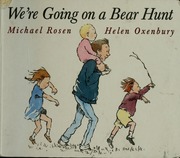 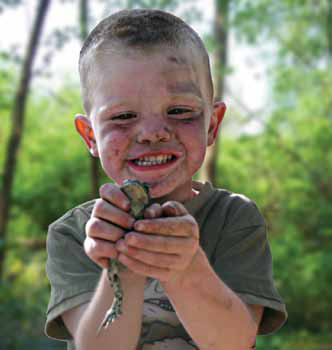 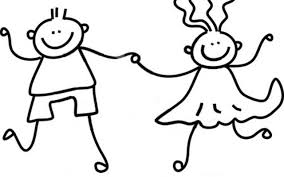 We wish all our families a happy & healthy 2020                                                   Audrey & nursery staff